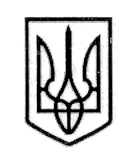 У К Р А Ї Н А СТОРОЖИНЕЦЬКА МІСЬКА РАДА ЧЕРНІВЕЦЬКОГО РАЙОНУ ЧЕРНІВЕЦЬКОЇ ОБЛАСТІВИКОНАВЧИЙ КОМІТЕТР І Ш Е Н Н Я  20 червня 2023 року                                                                                   №  150                                                                                                     Про доцільність позбавлення батьківських прав ПЕТРОЧАН Н.М. та ХОХЛЮКА П.М., жителів с. Стара ЖадоваРозглянувши рекомендації комісії з питань захисту прав дитини від 08.05.2023 р. № 10-22/2023 (додаються), керуючись підпунктом 4 пункту б статті 34 Закону України «Про місцеве самоврядування в Україні», частинами 4,5 статті 19 Сімейного кодексу України,  діючи виключно в інтересах дітей, виконавчий комітет міської ради вирішив:Визнати за доцільне позбавити гр. Петрочан Наталію Михайлівну, 07.04.1991 р.н. та Хохлюка Петра Миколайовича, 10.07.1989 р.н., жителів с. Стара Жадова, вул. Гірська, буд. 22 батьківських прав щодо дітей, Петрочан Анни Петрівни, 21.12.2008 р.н. та Хохлюка Петра Петровича, 29.06.2011 р.н., жителів с. Стара Жадова, вул. Стасюка, буд. 9 Чернівецького району Чернівецької області.Доручити Службі у справах дітей звернутись із відповідною позовною заявою до Сторожинецького районного суду.Контроль за виконанням даного рішення покласти на першого заступника міського голови Ігоря БЕЛЕНЧУКА.Сторожинецький міський голова			             Ігор МАТЕЙЧУКВиконавець:Начальник Служби у справах дітей					                      Маріян НИКИФОРЮКПогоджено:Секретар міської ради						   Дмитро БОЙЧУКПерший заступник міського голови			    Ігор БЕЛЕНЧУКНачальник юридичного відділу      			              Олексій КОЗЛОВНачальник відділу організаційної та кадрової роботи  		                         Ольга ПАЛАДІЙНачальник відділу документообігу таконтролю   							               Микола БАЛАНЮК                    